ภาพกิจกรรมตามโครงการโครงการเข้าใจสุขภาพ ต้านโรคภัย ส่งเสริมตรวจคัดกรองความดันโลหิตสูง และเบาหวาน ปี 2562กิจกรรม อบรมเชิงปฏิบัติการ ความรู้เรื่องโรคความดันโลหิตสูง เบาหวาน และการปรับเปลี่ยนพฤติกรรมสุขภาพ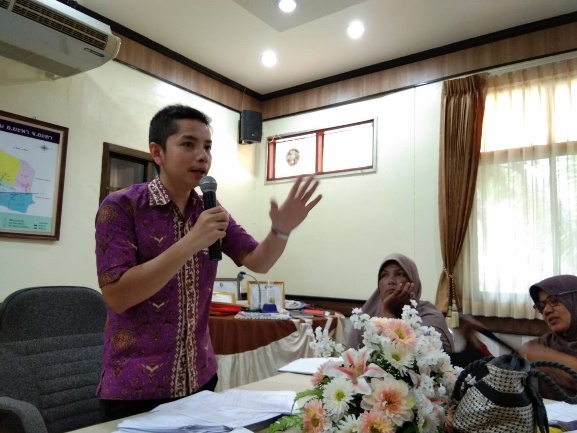 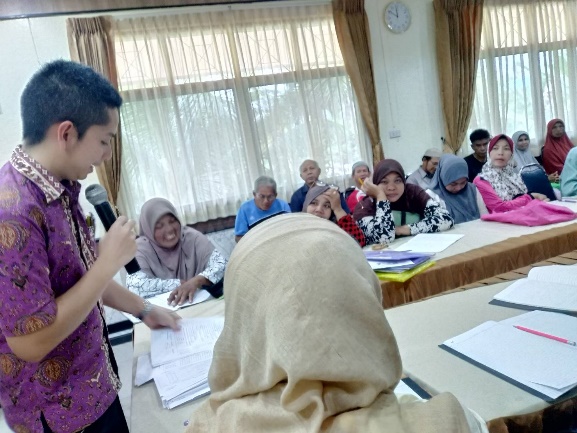 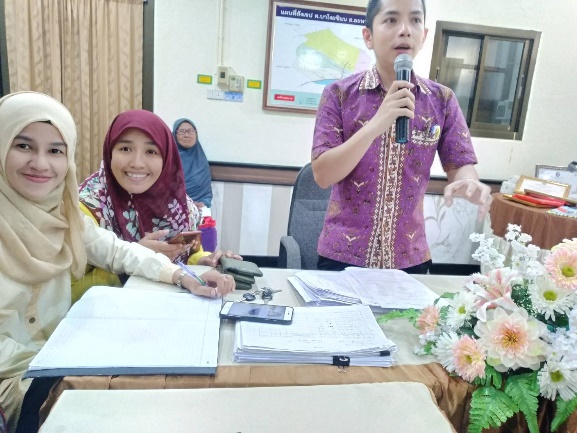 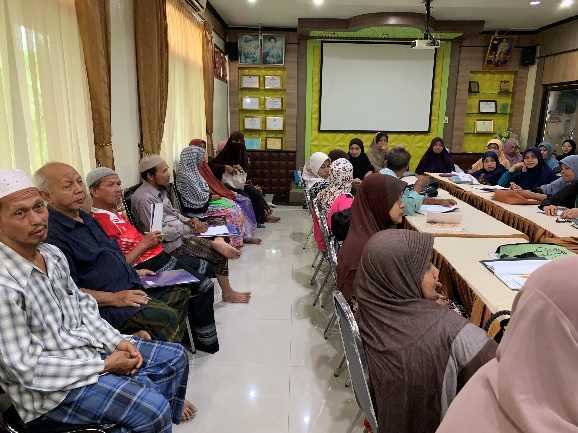 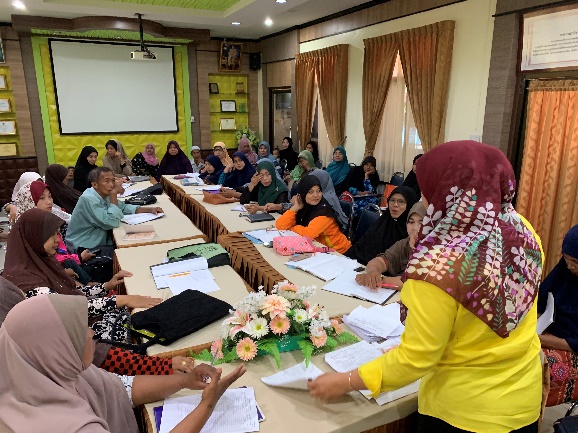 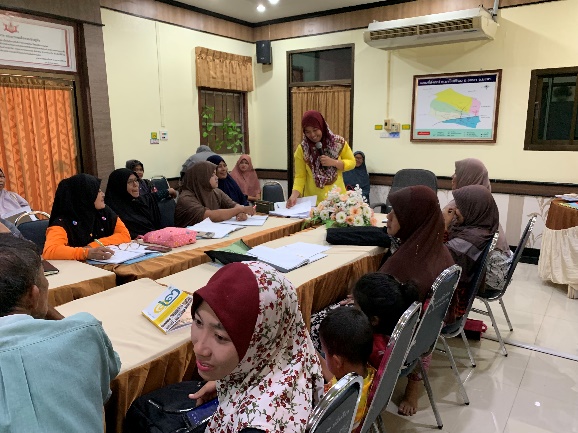 ภาพกิจกรรมตามโครงการโครงการเข้าใจสุขภาพ ต้านโรคภัย ส่งเสริมตรวจคัดกรองความดันโลหิตสูง และเบาหวาน ปี 2562กิจกรรม อบรมเชิงปฏิบัติการ ความรู้เรื่องโรคความดันโลหิตสูง เบาหวาน และการปรับเปลี่ยนพฤติกรรมสุขภาพ และการลงปฏิบัติ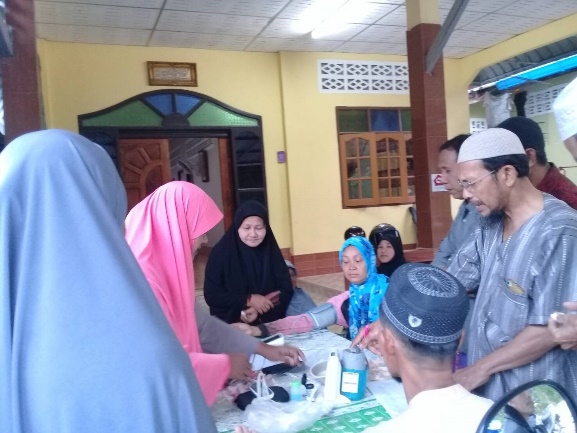 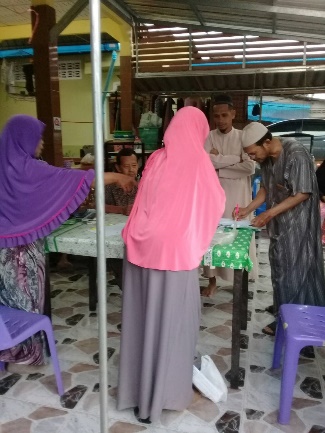 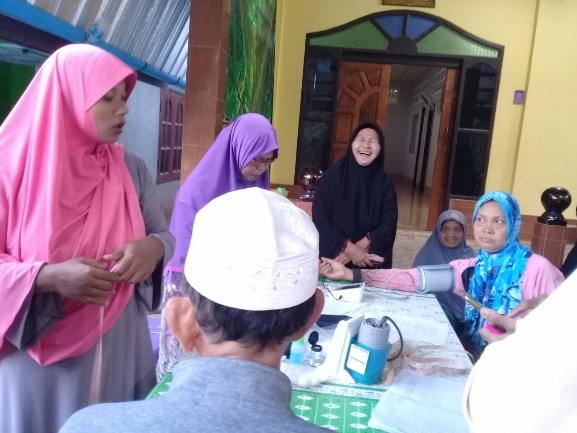 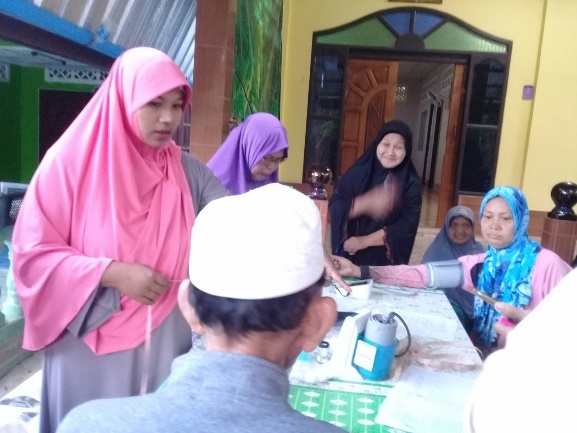 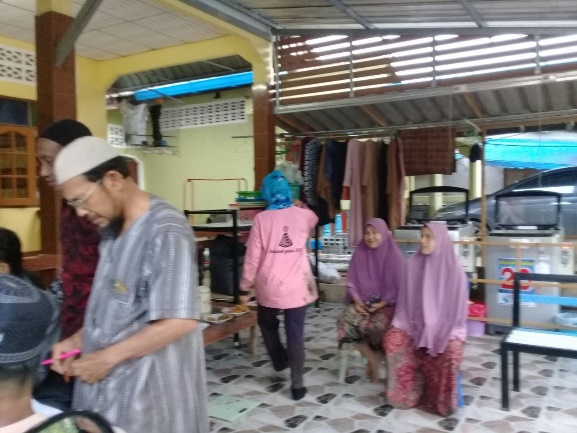 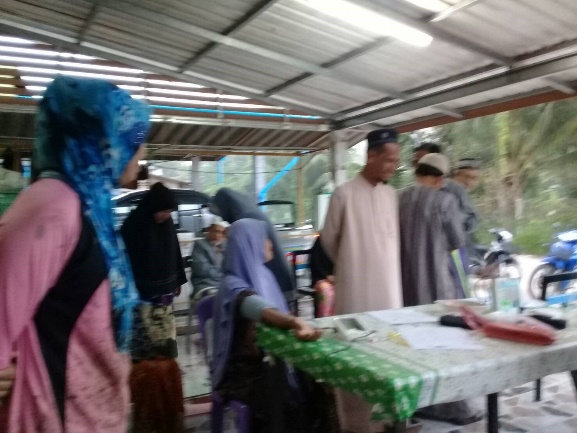 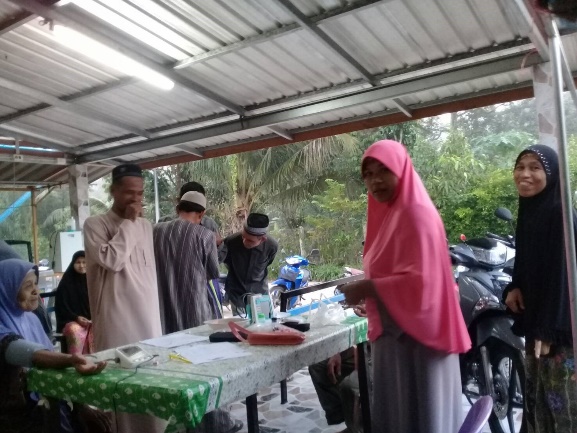 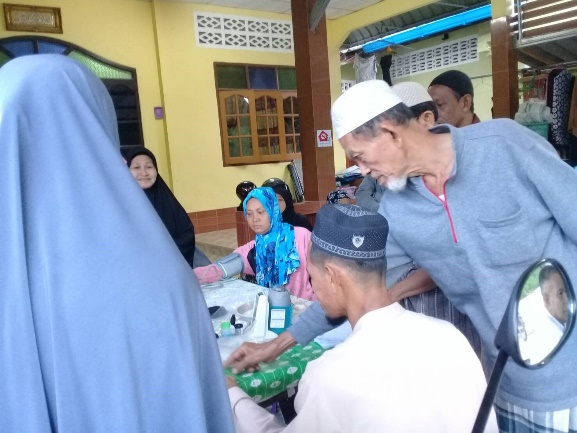 บทบาทในการออกเยี่ยมบ้านและตรวจคัดกรองโรคความดันโลหิตสูงและโรคเบาหวาน ให้ความรู้ และชักจูงกลุ่มเป้าหมายร่วมกับทีมสุขภาพภาพกิจกรรมตามโครงการโครงการเข้าใจสุขภาพ ต้านโรคภัย ส่งเสริมตรวจคัดกรองความดันโลหิตสูง และเบาหวาน ปี 2562กิจกรรม อบรมเชิงปฏิบัติการ ความรู้เรื่องโรคความดันโลหิตสูง เบาหวาน และการปรับเปลี่ยนพฤติกรรมสุขภาพ และการลงปฏิบัติ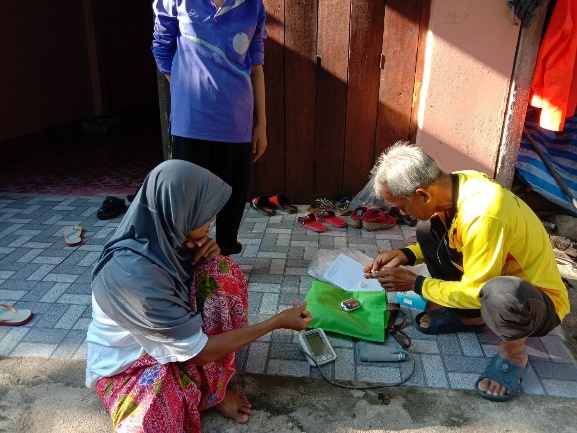 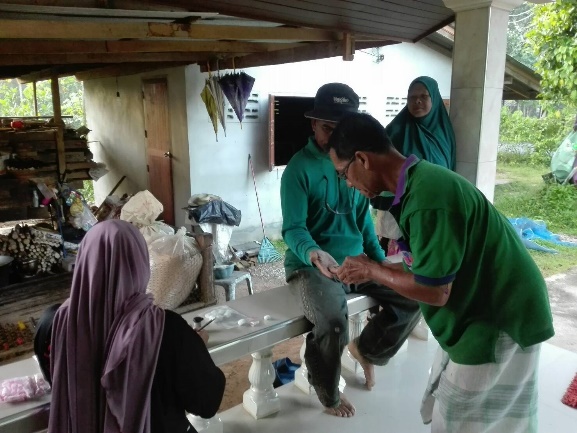 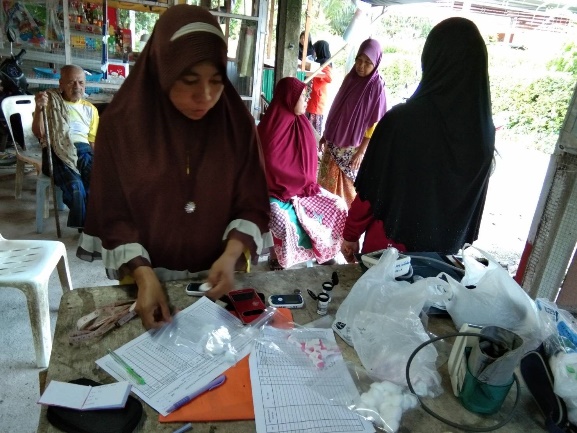 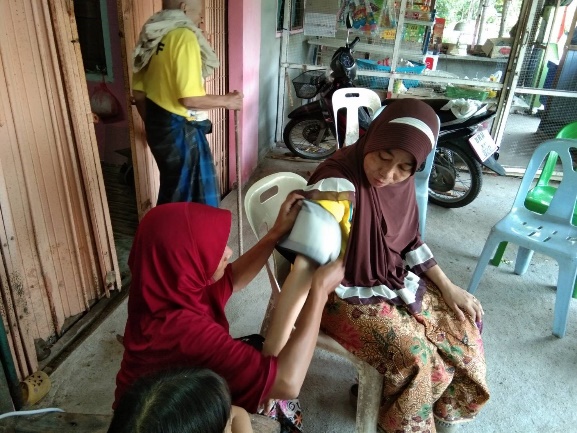 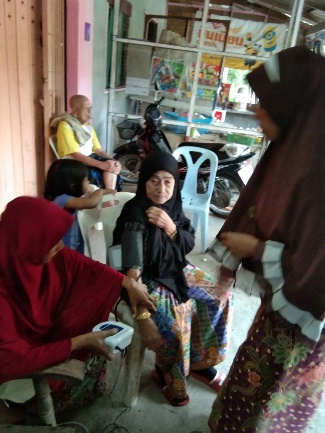 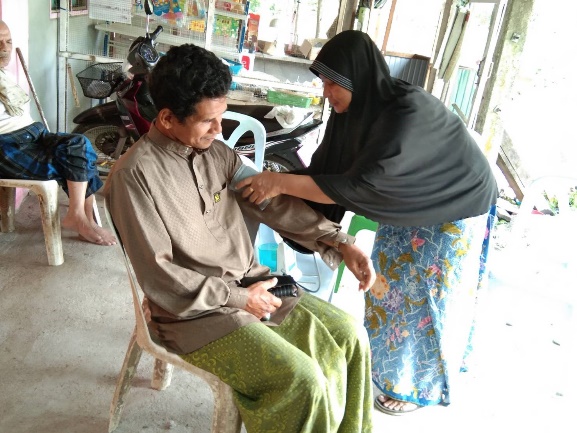 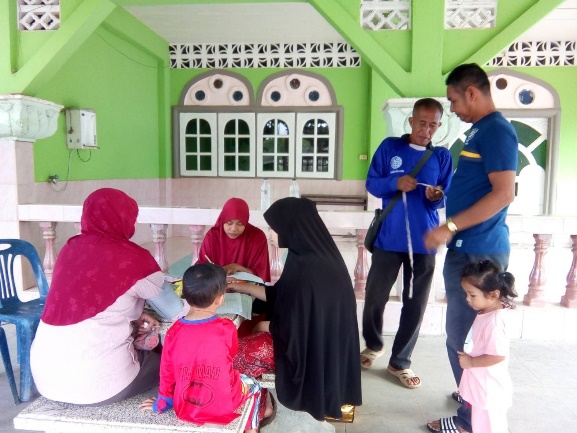 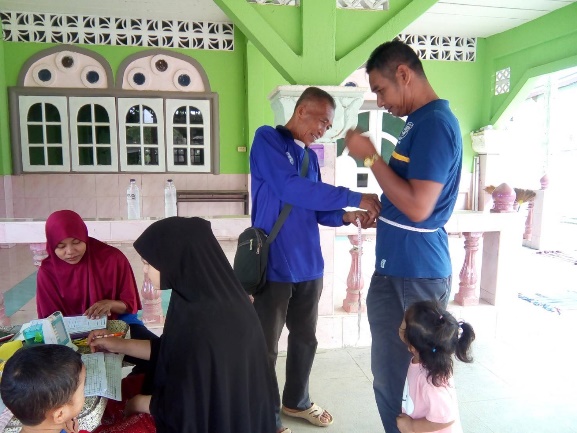 บทบาทในการออกเยี่ยมบ้านและตรวจคัดกรองโรคความดันโลหิตสูงและโรคเบาหวาน ให้ความรู้ และชักจูงกลุ่มเป้าหมายร่วมกับทีมสุขภาพภาพกิจกรรมตามโครงการโครงการเข้าใจสุขภาพ ต้านโรคภัย ส่งเสริมตรวจคัดกรองความดันโลหิตสูง และเบาหวาน ปี 2562กิจกรรม อบรมเชิงปฏิบัติการ ความรู้เรื่องโรคความดันโลหิตสูง เบาหวาน และการปรับเปลี่ยนพฤติกรรมสุขภาพ และการลงปฏิบัติ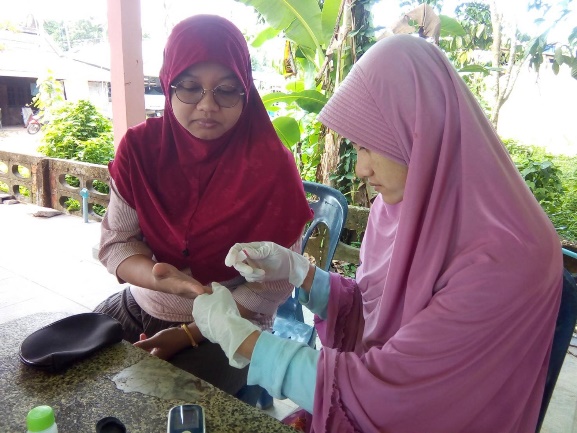 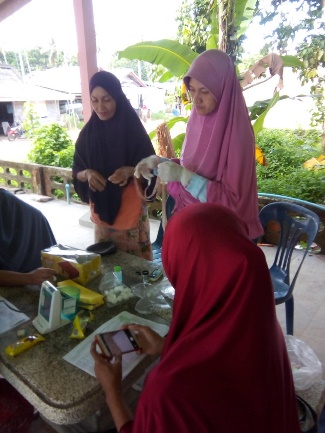 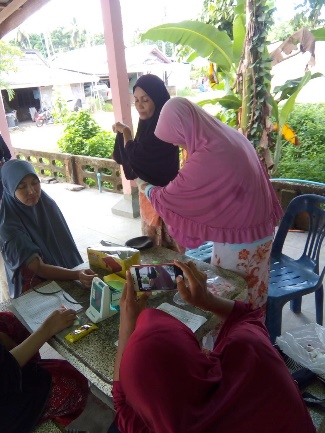 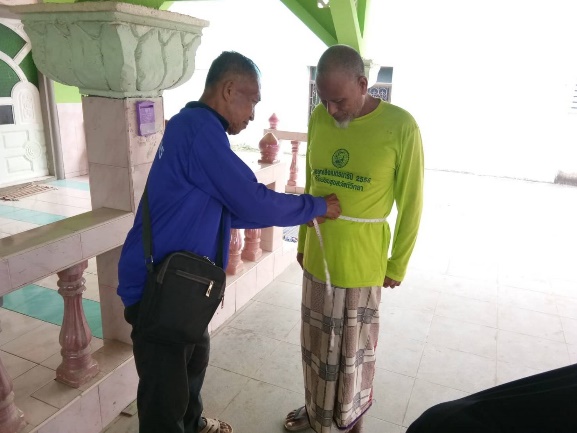 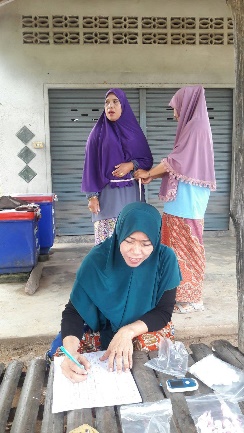 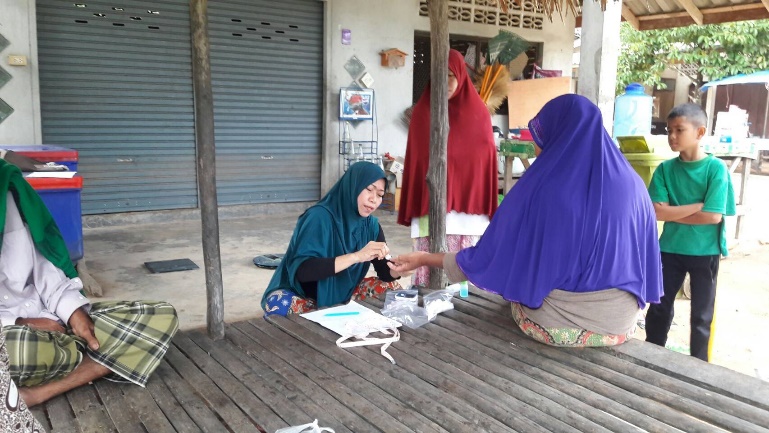 บทบาทในการออกเยี่ยมบ้านและตรวจคัดกรองโรคความดันโลหิตสูงและโรคเบาหวาน ให้ความรู้ และชักจูงกลุ่มเป้าหมายร่วมกับทีมสุขภาพภาพกิจกรรมตามโครงการโครงการเข้าใจสุขภาพ ต้านโรคภัย ส่งเสริมตรวจคัดกรองความดันโลหิตสูง และเบาหวาน ปี 2562กิจกรรม อบรมเชิงปฏิบัติการ ความรู้เรื่องโรคความดันโลหิตสูง เบาหวาน และการปรับเปลี่ยนพฤติกรรมสุขภาพ และการลงปฏิบัติ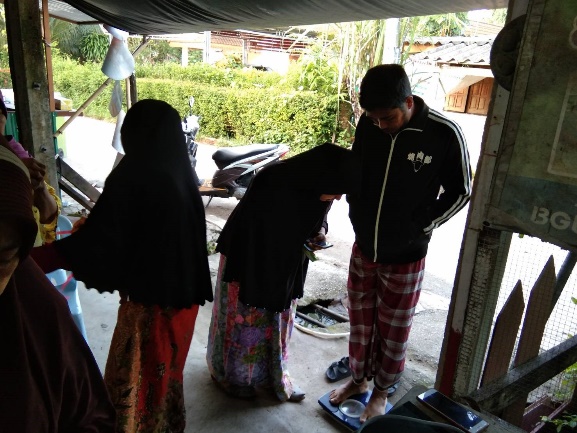 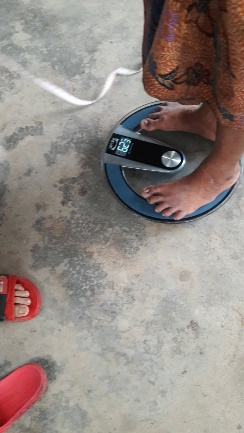 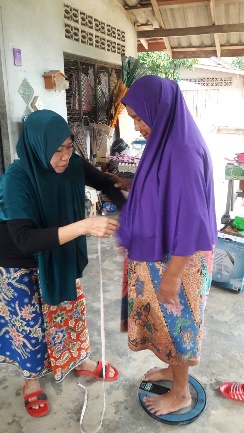 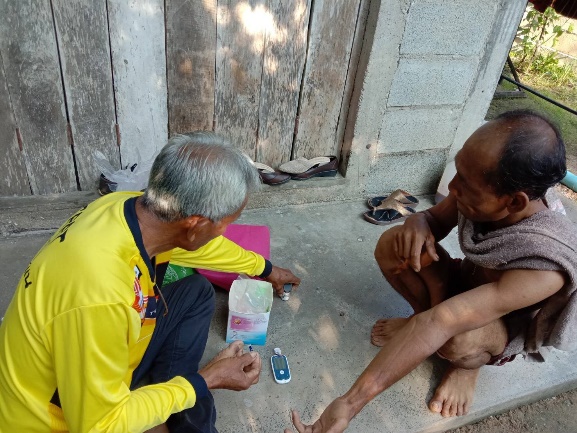 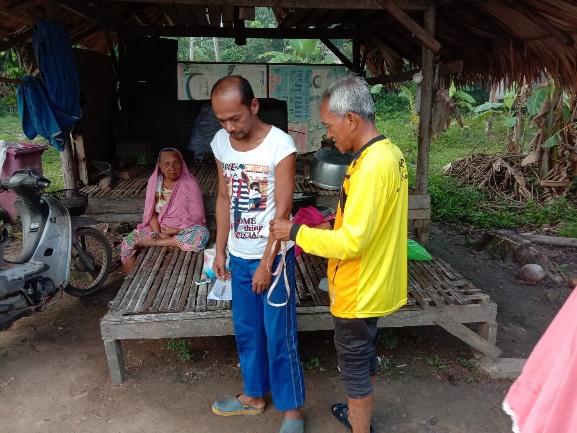 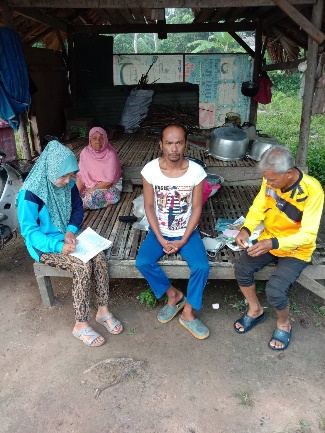 บทบาทในการออกเยี่ยมบ้านและตรวจคัดกรองโรคความดันโลหิตสูงและโรคเบาหวาน ให้ความรู้ และชักจูงกลุ่มเป้าหมายร่วมกับทีมสุขภาพภาพกิจกรรมตามโครงการโครงการเข้าใจสุขภาพ ต้านโรคภัย ส่งเสริมตรวจคัดกรองความดันโลหิตสูง และเบาหวาน ปี 2562กิจกรรม อบรมเชิงปฏิบัติการ ความรู้เรื่องโรคความดันโลหิตสูง เบาหวาน และการปรับเปลี่ยนพฤติกรรมสุขภาพ และการลงปฏิบัติ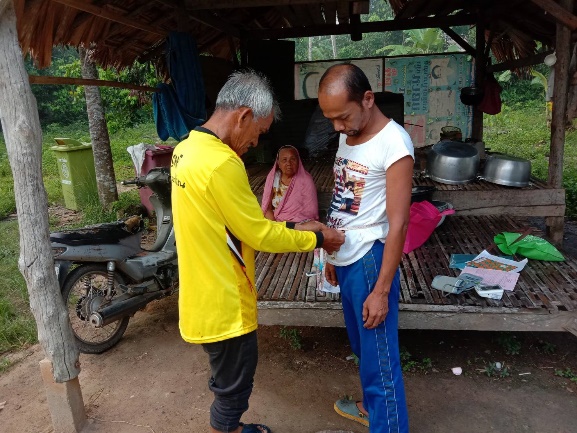 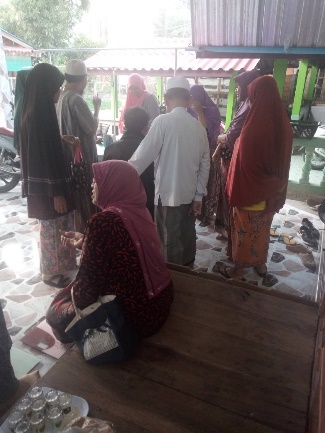 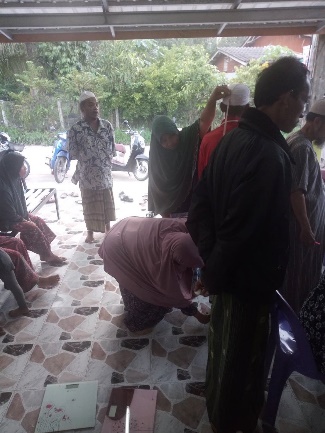 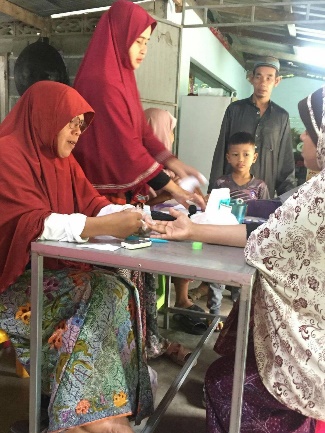 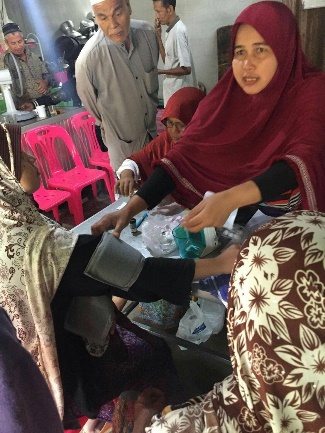 บทบาทในการออกเยี่ยมบ้านและตรวจคัดกรองโรคความดันโลหิตสูงและโรคเบาหวาน ให้ความรู้ และชักจูงกลุ่มเป้าหมายร่วมกับทีมสุขภาพภาพกิจกรรมตามโครงการโครงการเข้าใจสุขภาพ ต้านโรคภัย ส่งเสริมตรวจคัดกรองความดันโลหิตสูง และเบาหวาน ปี 2562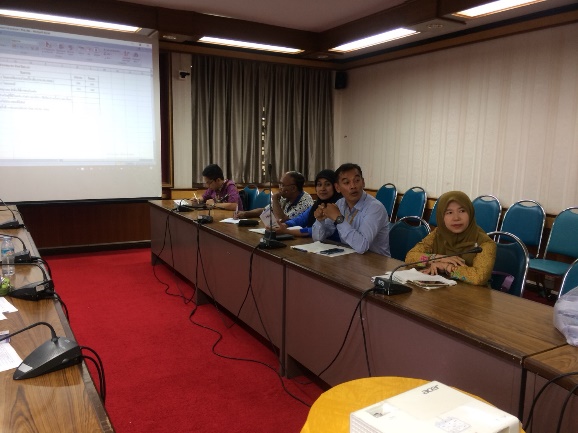 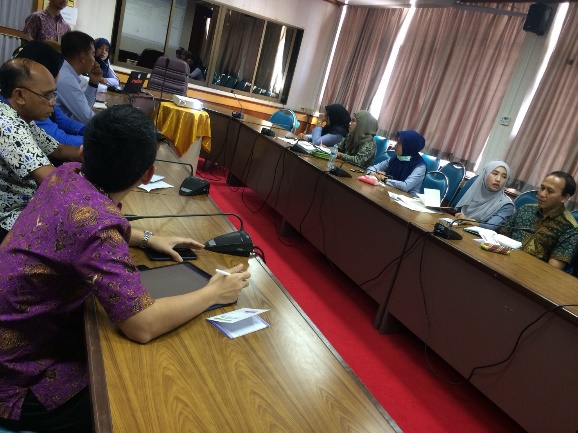 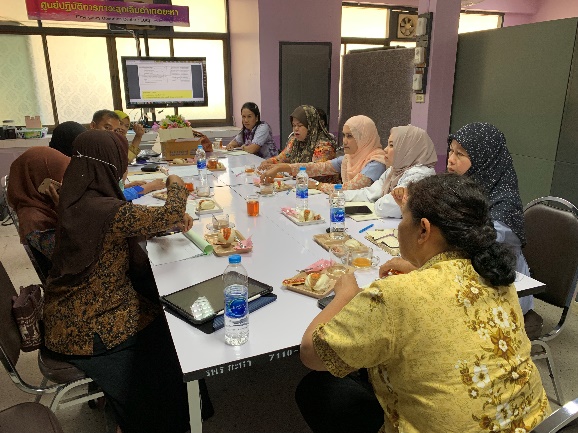 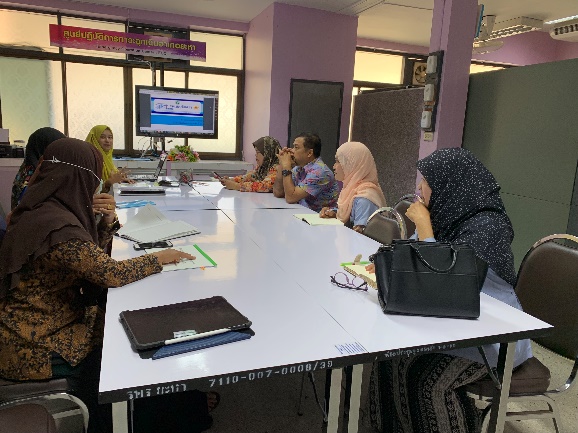 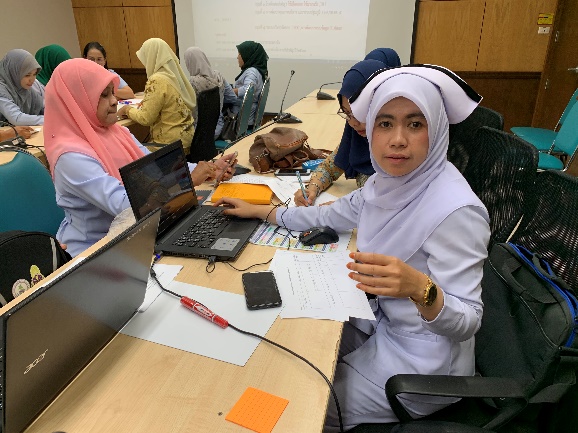 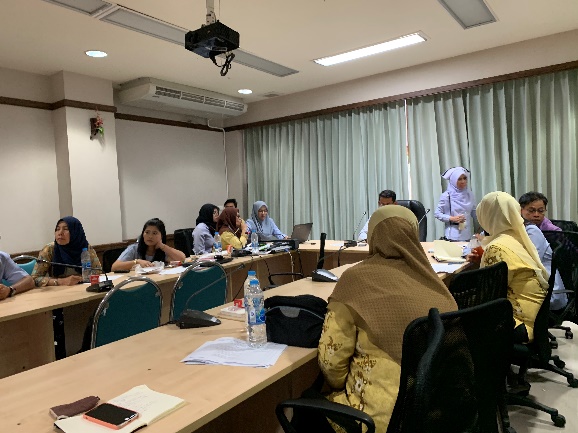 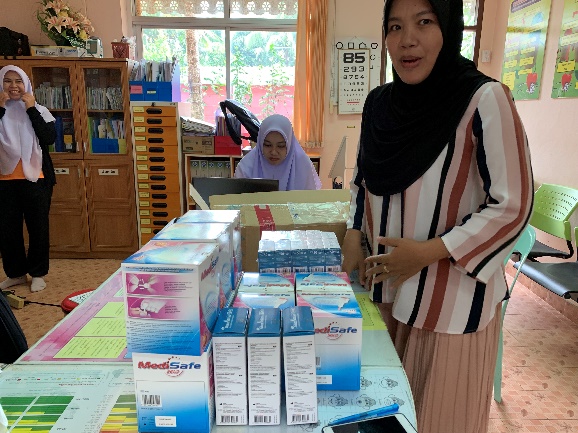 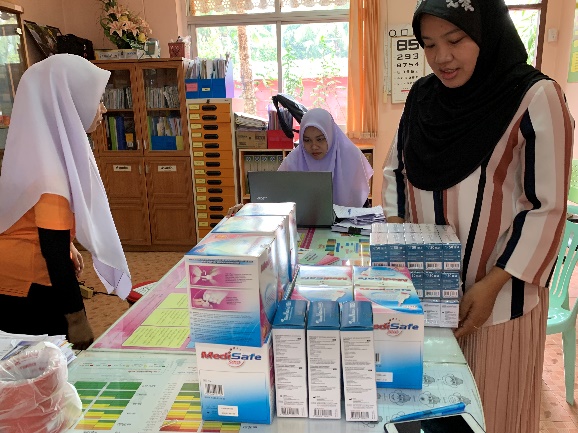 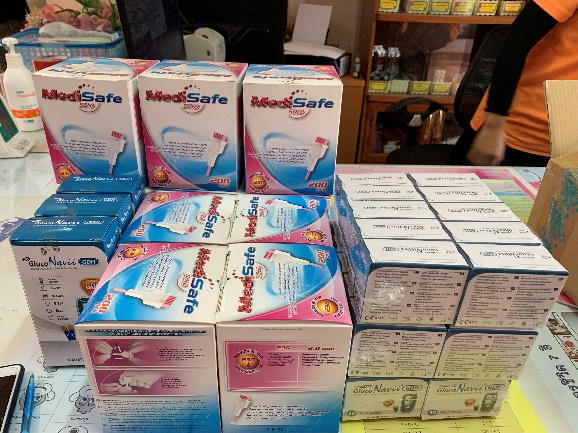 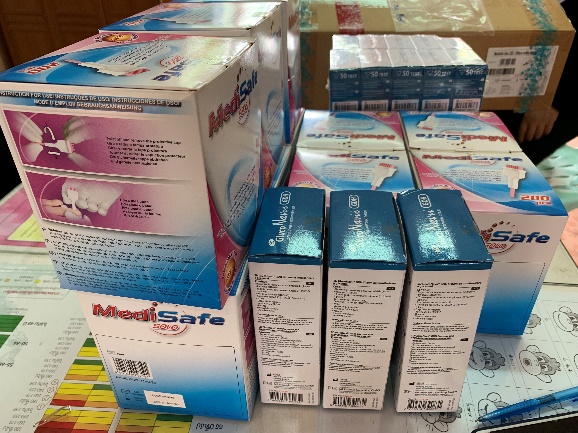 ติดต่อประสานงานกับหนวยงานที่เกี่ยวของ เพื่อขอความรวมมือในการดําเนินงาน และดำเนินการจัดซื้อชุดตรวจเบาหวาน (ตามมาตรฐานการบริการ)ภาพกิจกรรมตามโครงการโครงการเข้าใจสุขภาพ ต้านโรคภัย ส่งเสริมตรวจคัดกรองความดันโลหิตสูง และเบาหวาน ปี 2562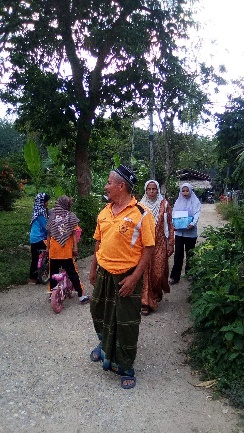 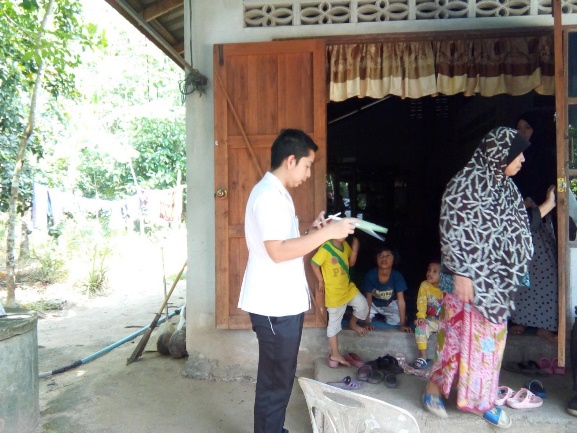 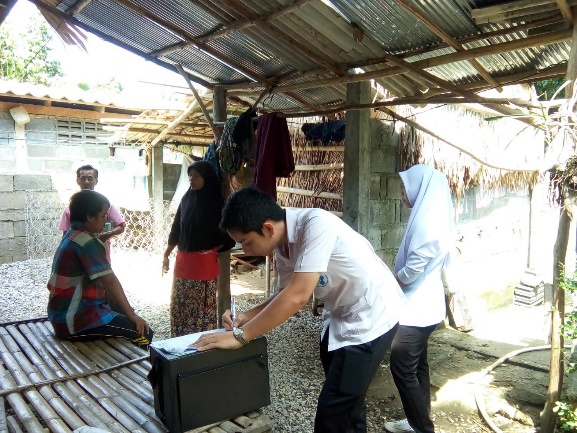 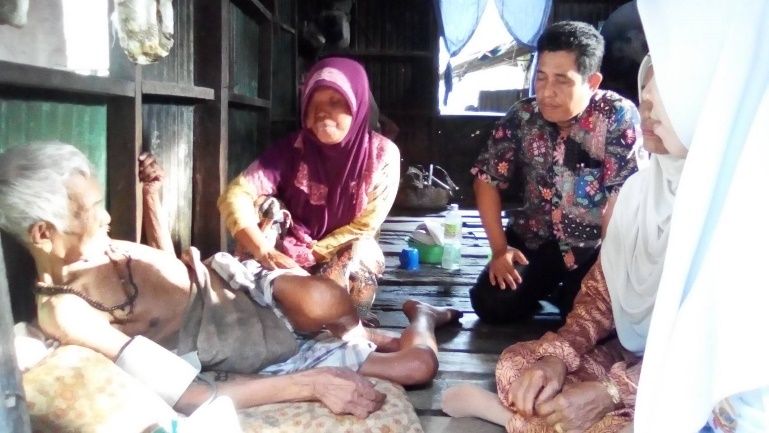 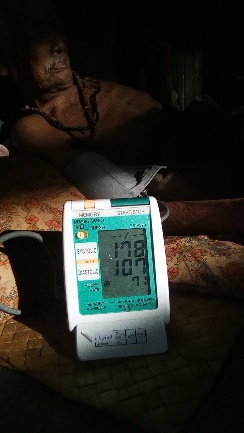 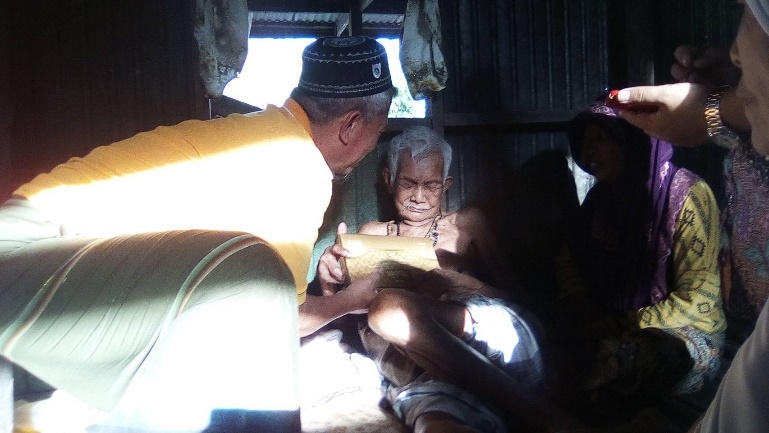 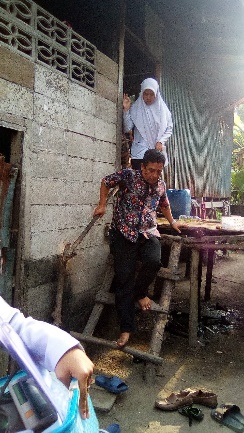 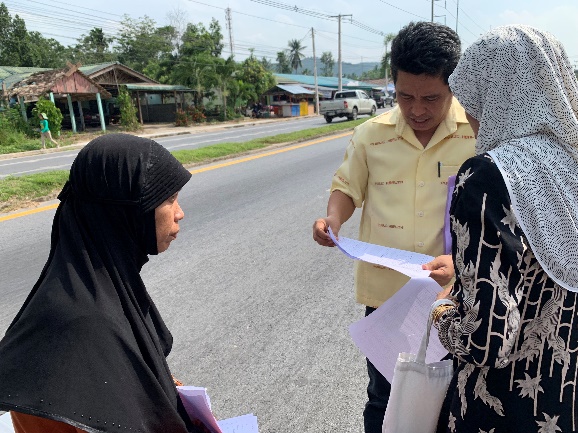 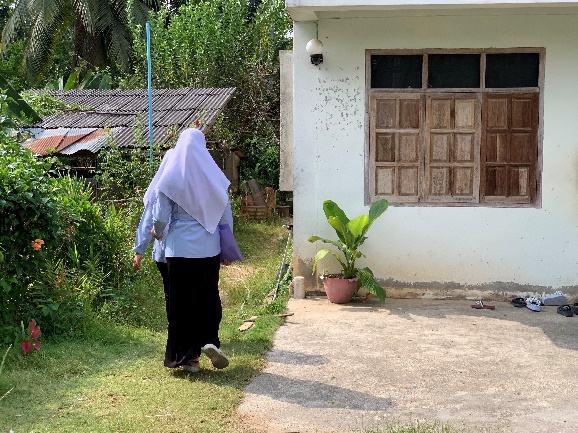 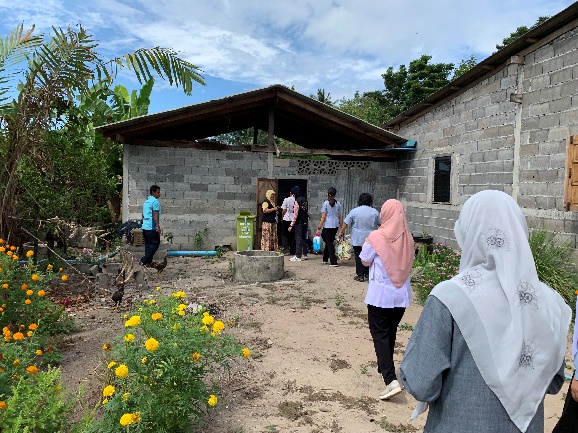 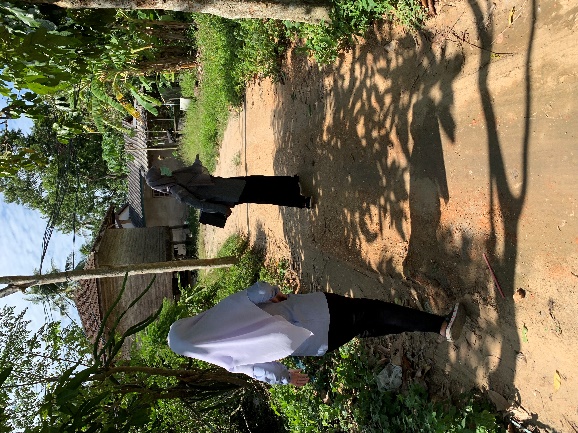   บทบาทในการออกเยี่ยมบ้านในกลุ่มป่วยและประเมินสภาพทั่วไป รวมถึงให้กำลังใจภาพกิจกรรมตามโครงการโครงการเข้าใจสุขภาพ ต้านโรคภัย ส่งเสริมตรวจคัดกรองความดันโลหิตสูง และเบาหวาน ปี 2562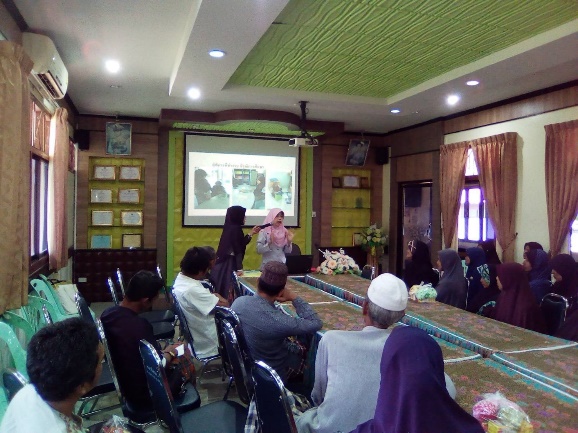 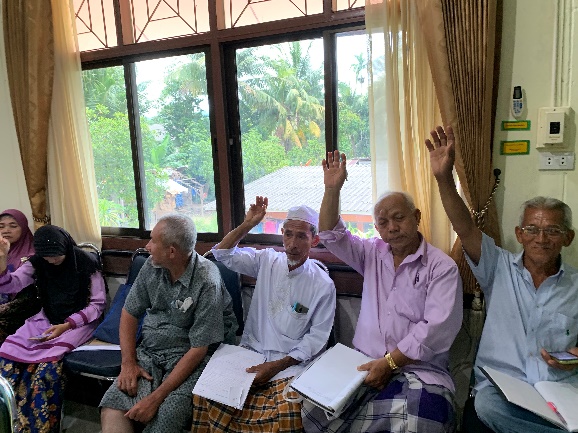 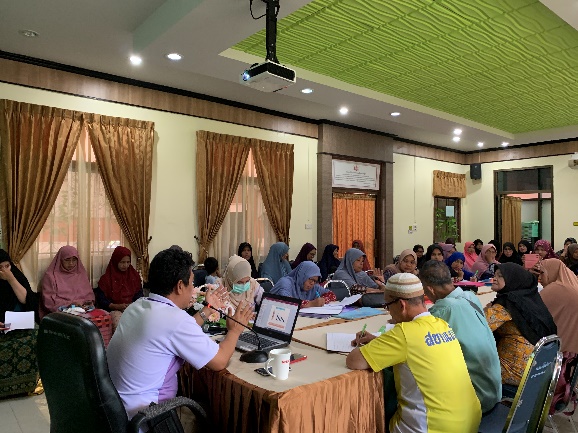 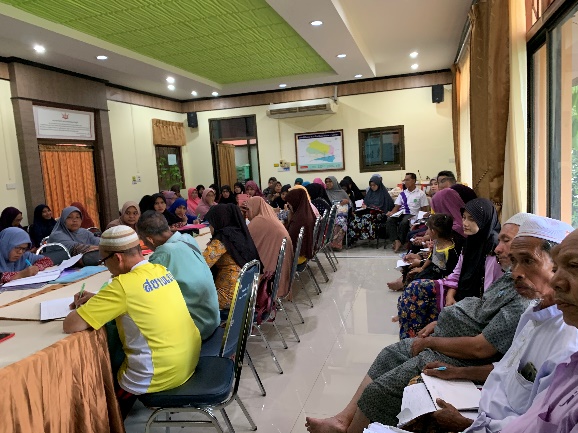 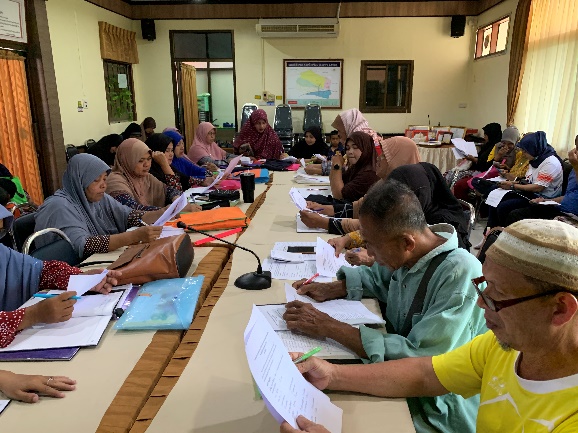 บทบาทดูแลสุขภาพกลุ่มผู้ป่วยเรื้อรัง และกลุ่มเสี่ยงให้ความรู้ในหมู่บ้านที่รับผิดชอบ รวมถึงคัดกรองโรคเรื้อรังภาพกิจกรรมตามโครงการโครงการเข้าใจสุขภาพ ต้านโรคภัย ส่งเสริมตรวจคัดกรองความดันโลหิตสูง และเบาหวาน ปี 2562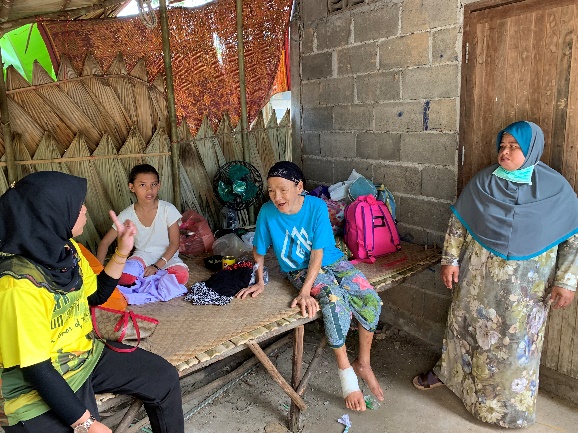 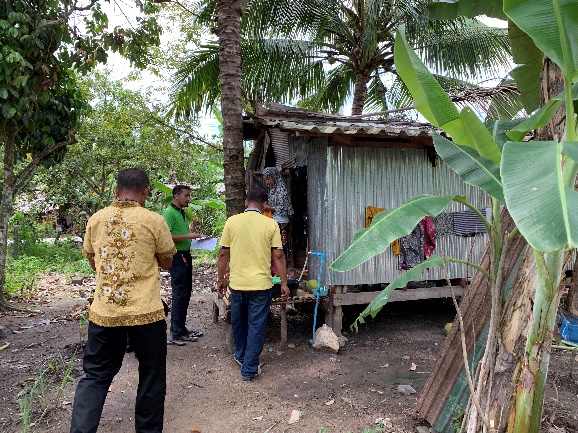 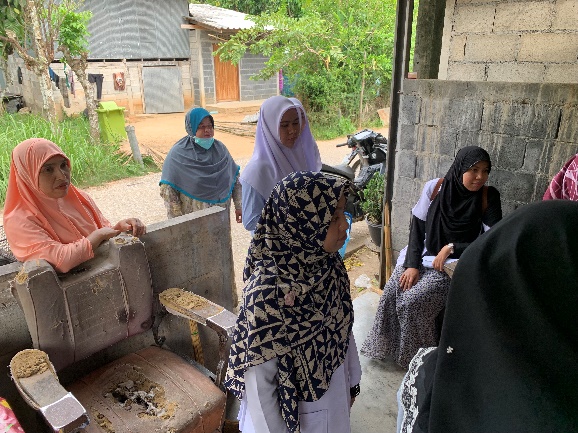 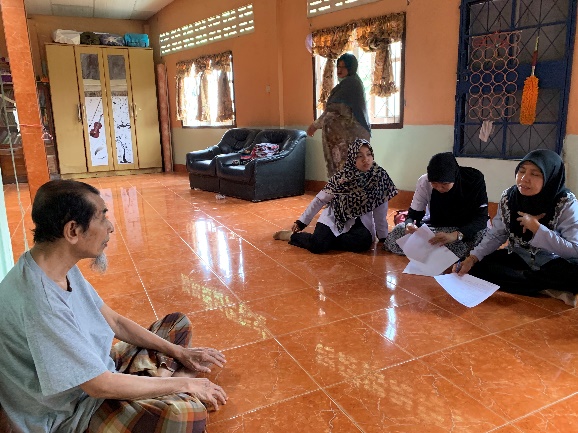 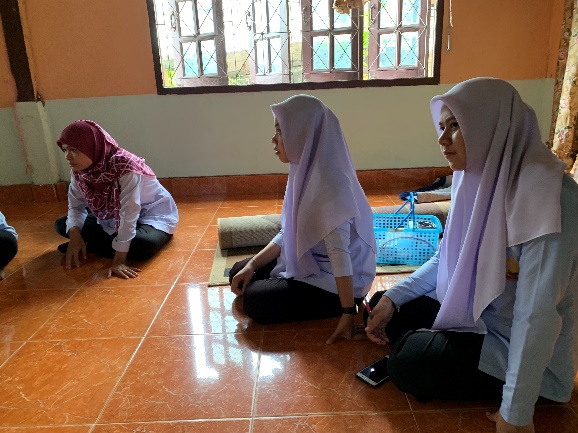 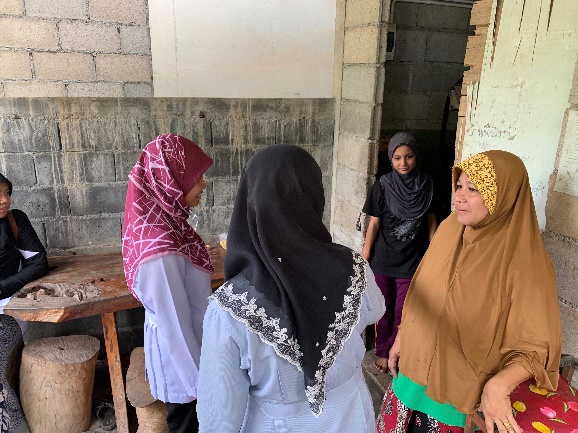 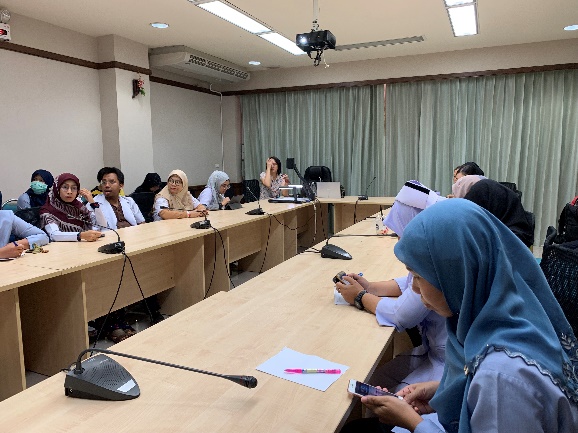 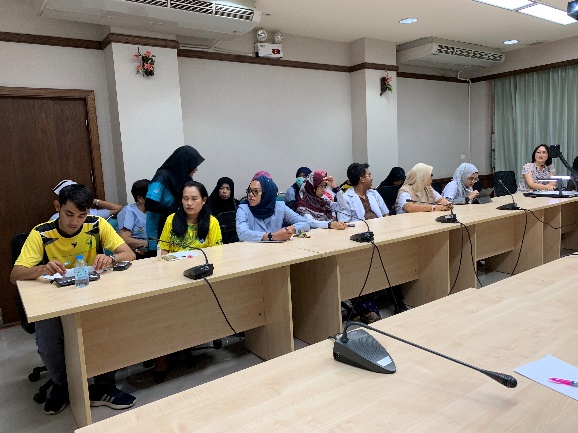 พยาบาลวิชาชีพที่ผ่านการฟื้นฟู ความด้านวิชาการ และการใช้ยาในกลุ่มผู้ป่วยเบาหวาน และความดันโลหิตสูง ให้มีบทบาทในการให้ความรู้เรื่องยาในกลุ่มผู้ป่วยสรุปผลการดำเนินงานโครงการเข้าใจสุขภาพ ต้านโรคภัย ส่งเสริมตรวจคัดกรองความดันโลหิตสูง และเบาหวาน ปี 2562 ตำบลบาโงยซิแน อำเภอยะหา จังหวัดยะลาได้รับงบสนับสนุนจากกองทุนหลักประกันสุขภาพ อบต.บาโงยซิแน ปี 2562